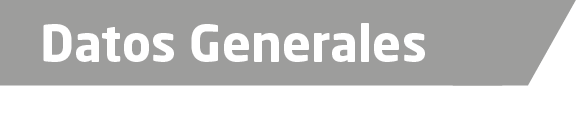 Nombre Nimbe SofiaSimbron MoralesGrado de Escolaridad Maestro en DerechoCédula Profesional (Licenciatura) 7319216Cédula profesional (Maestría) En trámiteTeléfono de Oficina 228-8-41-02-70. Ext.3214Correo Electrónico zofy_05@hotmail.comDatos GeneralesFormación Académica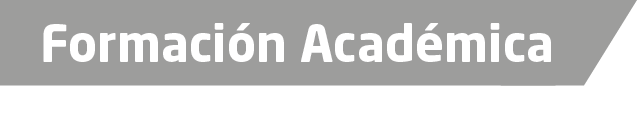 2007-2010Universidad de la “Huasteca Veracruzana” Estudios de Licenciatura en Derecho.2012Diplomado en Sistema Penal Acusatorio. Impartido por el Mtro. José Antonio Aquiahuatl Sánchez.2012Diplomado en Docencia. Universidad de las Naciones con sede en Papantla, Veracruz. 2012Diplomado en Administración Publica y Derecho. Universidad de las Naciones con sede en Papantla, Veracruz. 2013Diplomado en Sistema Penal Acusatorio Adversarial y oral. Impartida por el Dr. Faustino Guerrero Posadas. 2013-2014Maestría en Ciencias Jurídicas y Sociales. Universidad de las Naciones.2014-2016Doctorado en Ciencias Jurídicas, Sociales y de la Educación. Universidad de las Naciones.Trayectoria Profesional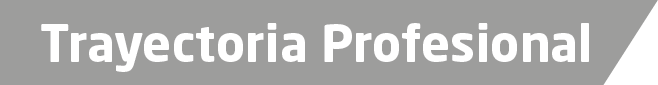 2011Oficial Secretaria de la Agencia Segunda del Ministerio Publico Investigador en Papantla, Veracruz.2014Fiscal de Justicia Alternativa con perspectiva de Género en la Unidad Integral de Procuración de Justicia en Tuxpan, Veracruz 2015 a 2016Fiscal Especializada en la Investigación de Delitos de Violencia contra la Familia, Mujeres, Niñas y Niños y de Trata de Personas en los Distritos de Tuxpan, Panuco, Tantoyuca y Uxpanapan, Veracruz.2016 a la fecha. Fiscal Decima Adscrita a la Fiscalia de Investigaciones Ministeriales.  Conocimiento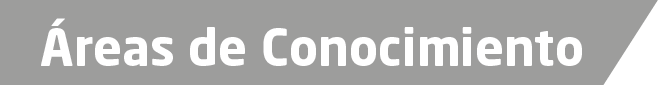 Derecho PenalDerecho AdministrativoDerecho Civil